UNIT 3: 9.1 Response to Extended Written TextIn this unit you will read an EXTENDED TEXT.  Your teacher will read some of it to you, but you will also be expected to read some of it on your own at home.You can expect there to be lots of class work and activities on the book designed to make sure that you are following the story.By the end of this unit you should know more about the 5 Elements of a story:PlotCharacterConflictThemeSettingYou must be able to find EVIDENCE from the Novel to help you answer questionsYou also must be able to show your understanding of the Novel by answering a question about one of the 5 ELEMENTS of a story, in the form of a detailed paragraph or ESSAY.HINT:  Keep up with your reading to make sure that you do not fall behind.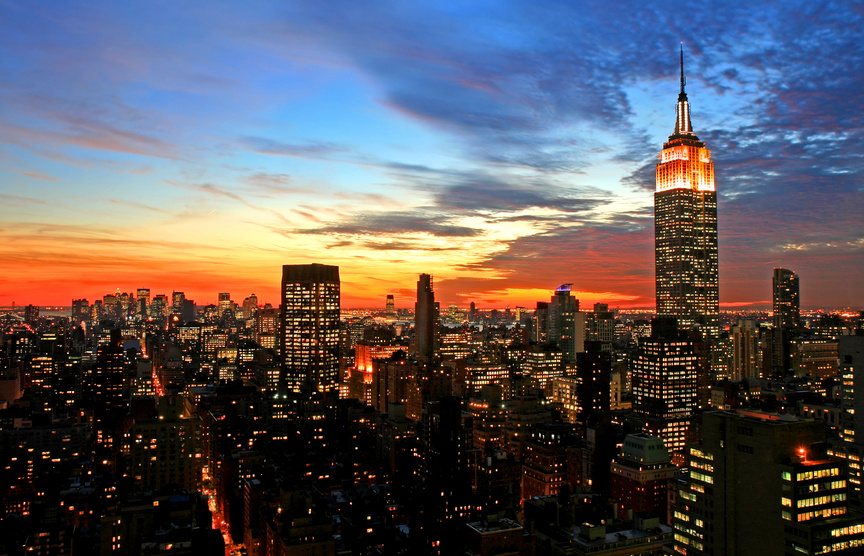 “It is not true we have only one life to love, if we can read, we can live as many lives and as many kinds of lives as we wish.” 
― S.I. HayakawaWhat you need to know before you start:5 Elements of a Story Setting, that's like where it's going down,
Could be the train compartment, a castle or a town,
Could be the Arctic winter - like To Build a Fire,
The temperature's dropping, excitement is getting higher,
Setting sets the scene so the scene seems set,
Could be the Italian restaurant where we met,
Setting gives us the where and the when,
Could be modern day, the future, or way back when.

Plot, Character, Conflict, Theme,
Setting, yes these are the 5 things
That you're going to be needing
When you're reading or writing
A short story that's mad exciting. (x2) 

Plot is the action, the quest for satisfaction,
What's going down, what's going to happen.
Four men at sea in an open boat,
Rowing and hoping that they can stay afloat. The plot: 
They have to make it to the beach,
But the waves are big, and the shore seems out of reach,
Plot is a series of events... like Lemoney Snicket,
It could be crazy, wild or straight wicked.

Plot, Character, Conflict, Theme,
Setting, yes these are the 5 things
That you're going to be needing
When you're reading or writing
A short story that's mad exciting. (x2) 

Knock knock, who's there? Oh, it's the characters,
The people in the story who carry out the action.
Characters can be pretty, tiny or clean,
Characters can be silly, whiney or mean,
Juliet is a character, and so is Romeo,
Pokemon has characters and so does Yu-gi-oh,
Characters could be dogs, lions, or hippos,
JK Rowling chose Harry Potter. "Why?" Who knows!

Plot, Character, Conflict, Theme,
Setting, yes these are the 5 things
That you're going to be needing
When you're reading or writing
A short story that's mad exciting. (x2)

Uh-uh! Put your snack back in your backpack we're not finished!
Something gone wrong! That's the conflict kids,
A struggle in the plot, now who's on top,
Could be a fight for money, like some robbers and cops,
Could be an internal conflict - a struggle inside,
Like I don't want to tell the truth but I don't ever want to lie,
Flick something in your eye, now you're conflicted,
What created drama? The conflict did.

Plot, Character, Conflict, Theme,
Setting, yes these are the 5 things
That you're going to be needing
When you're reading or writing
A short story that's mad exciting. (x2)

The theme of the story is the main idea,
The central belief or the topic that's in there, 
It's usually something abstract like sacrifice, 
Isolation or resurrection: we're back to life,
Like don't lie, don't practice libel,
The theme of To Build a Fire is survival,
Survival on your own like Fievel Moskowitz,
Flocabulary's something that you HAVE TO GET...

Plot, Character, Conflict, Theme,
Setting, yes these are the 5 things
That you're going to be needing
When you're reading or writing
A short story that's mad exciting. (x2) 


Dirt Bomb by Fleaur Beale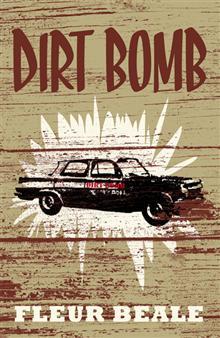 Character Questions: Chapter 4 (P. 29-34)What type of Character is Jake?Quote a sentence from the book to prove your answer to question 1.What is Jake’s relationship with his father like?How do you know this?Quote a sentence from (P.30 or 31) to back up your answer to question 3.What is Jake’s attitude to work?Why do YOU think he has this attitude?  Give a reason for your answer.Does Jake think Robbie will be able to keep his job for long? Please explain. (P. 31) Let’s Plot the Plot and Friendships on a graph!In pairs: Draw a graph of how the friendship between Jake, Robbie and Buzz has changed from the start of the book to the end of Chapter 4.On the x axis:Holiday Time, no pressures, having funFind the carWant to fix it upTalk about getting jobsFrank is asked to help rescue the carRobbie gets a jobJake gets money from his dadOn the y axis:Best of friendsGood friendsStarting to argueDividedDrifting apartNow…Match the quotes given to you to the points in the story that affect their relationship.  Find two of your own quotes (chapter 1-4) to add to your graph.Quotes from Dirt Bomb for Graph exercise on Plot and Character relationships“If Buzz and I had to leave, Robbie and I would go with him.  We stuck together.  We were mates.” (P. 7)“What’s biting his butt?Sick of paying for us at a rough guess.”“So what?  He’s never bitched about it before.” (P. 8)“Back there.  In the ditch.We could get it going. Thrash it around a paddock.A paddock basher.  It’s an idea.It’s a bloody good one.” (P. 10)“I’ve been thinking.  This is going to need the dollars.  We’ll have to buy the parts.” (P. 11)“That’s the deal.  We share the expenses or we don’t do it.” (P. 12)Once the graph has been plotted, what have you noticed?From the start of the story till the end of Chapter 4, what have you noticed about the friendship of the three boys?  Please be as detailed as possible.Explain why YOU think this has happened.Making predictions…Without reading ahead, what do you think is going happen to the friendship?  Why do you say this?If you were to imagine a conflict that could take place in the story, based on what you know so far, what would it be?  Why do you think this?Who do you think are likely to stay friend and who are not.Do you think that Jake gets a job eventually?Will they get the “Dirt bomb” going?